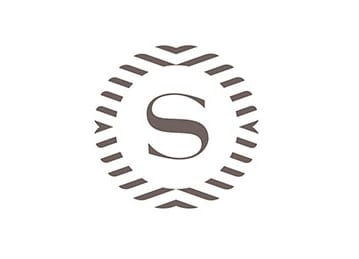 SHERATON BIRMINGHAM HOTEL2101 Richard Arrington Jr. Blvd., North - Birmingham, Alabama 35203 – Email this card to: chelsea.jackson2@marriott.comDO NOT CALL THE HOTEL RESERVATION LINE FOR RESERVATIONSSHERATON BIRMINGHAM HOTEL IS PLEASED TO HOST:SKILLS USA 2022April 25th-27th, 2022To secure a reservation, this form must be received by our reservation department by April 3, 2022. Requests received after this date will be accepted based on room and rate availability. Payment information- CHECK CREDIT CARD If by credit card, please indicate and a link to a secure credit card portal will be emailed to you via Sertifi.Room Type Preference:          Single          Double         Triple       Quadruple      Number of Rooms: ___________________[    ]   Guest Room 2 beds        $130.00       $130.00       $130.00       $130.00       [    ]   request ADA compliant room (1 king bed). [    ]   Guest Room 1 king bed  $130.00       $130.00       $130.00       $130.00       Room type request will be noted and we will try to accommodate at check-in. Rates above do not include 17.5% fee in lieu of tax as well as a City of Birmingham $3.00 tourism fee (per room, per night)Check-In Time: 4:00 P.M.            Check –Out Time: 11:00 A.M.School Name:_________________________________________________________      Arrival Date:_________________________________ 			        Departure Date:______________________________ Telephone #_________________________________                                             Fax #______________________________________ Address:_______________________________________________________      City/State/Zip:___________________________________________________     E-Mail Address:_____________________________________________      Main Onsite Contact for Conference_______________________________________I understand that I am liable for one night’s room rate plus 17.5% fee in lieu of tax as well as a City of Birmingham $3.00 tourism fee (per room, per night) which will be covered by my advance payment in the event that I do not arrive or cancel less than 72 hours prior to arrival, or depart earlier than scheduled.______________________________________________SIGNATURE OF SCHOOL REPRESENTATIVECHECK-IN TIME AFTER 4:00 P.M. /CHECK-OUT TIME IS 11 AM. Fee in lieu of tax is subject to change.Cancellation or modification of reservation must be made at least 72 HOURS prior to arrival to avoid forfeiture of deposit. Ask for and retain cancellation number until you receive refund of deposit.  Parking for all hotel guests is $20.00 per day, allowing for unlimited access to the deck. Parking fees are added to the guest hotel bill daily. Valet parking is available at a cost of $35.00 per day.Credit cards accepted: MasterCard, Visa, American Express, Carte Blanche/Diners Club, Discover, JCBOnce we receive this form via email, we will send you a digital credit card authorization form if paying with Credit Card via Sertifi.SKILLS USA 2022 REGISTRATION CARDINSTRUCTIONS:PLEASE FILL IN EACH ATTENDEES NAME AND THE ROOM ASSIGNMENT.  *ONLY 4 PEOPLE PER ROOM* DOUBLES WILL BE ASSIGNED ON A FIRST COME, FIRST SERVED BASIS. KING ROOMS ARE THE ONLY ROOMS ALLOWED TO HAVE A ROLL AWAY BED (ONE ROLL AWAY PER ROOM) THERE IS A 25.00 FEE FOR THE ROLL AWAY PER NIGHT.UPON ARRIVAL, ONLY ADVISERS ARE TO COME TO THE HOTEL DESK FOR THE KEYS.  PLEASE DO NOT UNLOAD THE BUS UNTIL KEYS HAVE BEEN DISTRIBUTED.PLEASE PRINT ALL INFORMATIONPLEASE EMAIL ALL REGISTRATION CARDS TO chelsea.jackson2@gmail.com by the deadline of  April 2, 2022.SCHOOL NAME:________________________________________________________________**SEND WITH THE FIRST PAGE**IF YOU NEED ADDITIONAL SHEETS, PLEASE COPY THIS SHEET AND NUMBER THE ROOMS ACCORDINGLY.WHAT IS YOUR APPROXIMATE ARRIVAL TIME?_______________________     WHAT IS YOUR MODE OF TRANSPORTATION?________________________IF BUS, HOW MAY BUSES?_________________________________________Email this card to: chelsea.jackson2@gmail.comIf you have any questions or concerns, please reach out to the Group Housing Coordinator, Chelsea Jackson, by email or by phone at 205-307-3115. Please do not call to make reservations.ROOM  11)____________________________________________________________2)____________________________________________________________3)____________________________________________________________4)____________________________________________________________ROOM  41)____________________________________________________________2)____________________________________________________________3)____________________________________________________________4)____________________________________________________________ROOM  21)____________________________________________________________2)____________________________________________________________3)____________________________________________________________4)____________________________________________________________ROOM  51)____________________________________________________________2)____________________________________________________________3)____________________________________________________________4)____________________________________________________________ROOM  31)____________________________________________________________2)____________________________________________________________3)____________________________________________________________4)____________________________________________________________ROOM  61)____________________________________________________________2)____________________________________________________________3)____________________________________________________________4)____________________________________________________________